You have written algorithms for completing different daily routines. Let’s take a look at writing algorithms to help us classify triangles according to their side lengths or angle measures.Here is an algorithm for classifying triangles according to their angle measures.Algorithm for classifying a triangle according to angle measuresMeasure all three angles.If one angle is equal to 90 degrees, it’s a right triangle. If one angle is greater than 90 degrees, it’s an obtuse triangle. If all three angles are less than 90 degrees, it’s an acute triangle. Use the algorithm to classify five of these triangles. 
Check if you get the correct answer each time. 
If not, adjust the algorithm as necessary. 
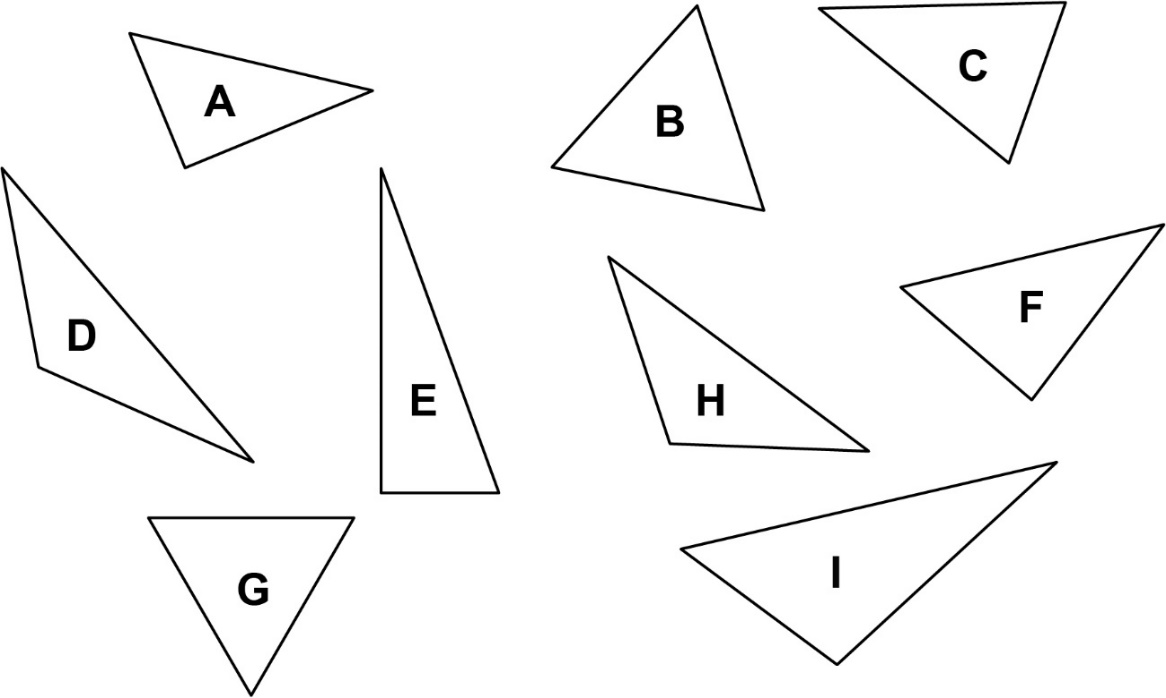 Answers:A: Right triangle				B: Acute triangleC: Acute triangle				D: Obtuse triangleE: Right triangle				F: Right triangleG: Acute triangle				H: Obtuse triangleI: Obtuse triangleWrite an algorithm for classifying a triangle according to 
side lengths. Use your algorithm to classify five of these triangles. 
Check if you get the correct answer each time. 
If not, adjust the algorithm as necessary.Answers:A: Scalene triangle			B: Equilateral triangleC: Isosceles triangle			D: Scalene triangleE: Scalene triangle			F: Scalene triangleG: Equilateral triangle			H: Isosceles triangleI: Scalene triangleAlgorithm for classifying a triangle according to side lengths